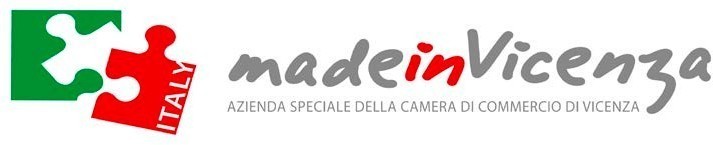 RELAZIONE AL PIANO TRIENNALE PER LA PREVENZIONE DELLA CORRUZIONE E DELLA TRASPARENZA2022/2024DIMADE IN VICENZA – AZIENDA SPECIALE DELLA CAMERA DI COMMERCIO DI VICENZA30 dicembre 2022La presente Relazione al Piano 2022/2024, realizzata dal RPCT,  è formata da due parti come gli anni precedenti: il testo scritto e la  Scheda per la relazione annuale del RPCT 2022 pubblicata sul sito di ANAC. La scheda prelevata dal sito istituzionale dell’Autorità è compilata in ogni sua parte con riferimento alle misure adottate in base al PNA 2019 (Delibera ANAC n. 1064 del 13 novembre 2019) e al documento ANAC Orientamenti per la pianificazione anticorruzione e trasparenza del 2.2.2022.Il Piano Nazionale Anticorruzione 2022 (PNA), approvato dal Consiglio dell'Anac il 16 novembre 2022 ma ancora in attesa del parere del comitato interministeriale e Conferenza Unificata Stato regioni Autonomie locali, è finalizzato a rafforzare l’integrità pubblica e la programmazione di efficaci presidi di prevenzione della corruzione nelle pubbliche amministrazioni, puntando nello stesso tempo a semplificare e velocizzare le procedure amministrative. L’Azienda speciale Made in Vicenza è considerata come un Ente di diritto privato in controllo    pubblico e avendo meno di 50 funzionario deve continuare con il Piano Anticorruzione e non è soggetta a dover fare il PIAO. Il Consiglio di Amministrazione (CDA) di Made in Vicenza, nella seduta del 27 gennaio 2022, ha approvato il Piano Triennale di Prevenzione della Corruzione e della Trasparenza 2022/2024 (punto 7 dell’ODG). Detto Piano è stato pubblicato nel sito aziendale nella sezione Amministrazione trasparente, nei tempi previsti, e comunicato ai funzionari inviando copia del Piano e indicando il link dove si trova in Amministrazione trasparente. In riferimento alla formazione,  non è stato possibile organizzarla a causa di molteplici impegni, il RPCT  aveva previsto la partecipazione a un corso di formazione nel mese di giugno posticipato tre volte e alla fine cancellato per mancanza di adesioni. La formazione del personale sul tema (che è stata realizzata circa  due anni fa)  è ugualmente importante come la diffusione del Piano tra i funzionari e perciò si intende riproporla per l’anno 2023.I soggetti ai quali il Piano triennale si rivolge sono tenuti a rispettarne puntualmente tutte le disposizioni, anche in adempimento dei doveri di lealtà, correttezza e diligenza che scaturiscono dai rapporti giuridici instaurati con Made in Vicenza. La completa conoscenza e comprensione da parte di tutti i funzionari di quanto stabilito nel Piano è un fattore imprescindibile e in questo senso si vorrebbe  trovare un meccanismo di reportistica trasversale e di informazione con la difficoltà dovuta al fatto che ogni area della struttura ha un’attività propria ed è quasi nulla l’attività trasversale tra le aree. Nel PCPT triennale è presente e sottolineato un concetto importante: “L’attività di monitoraggio non coinvolge soltanto il RPCT, ma interessa i referenti, laddove previsti, i dirigenti e gli OIV (quando nominati), o organismi con funzioni analoghe, che concorrono, ciascuno per i propri profili di competenza, a garantire un supporto al RPCT”.Attraverso la sezione Amministrazione Trasparente si promuove la diffusione, la conoscenza e l’osservanza del Piano triennale in essere ai funzionari, ma anche ai partner commerciali, ai collaboratori a vario titolo, ai clienti e ai fornitori già che è di facile consultazione nel sito aziendale nella sezione “Amministrazione Trasparente”.Il Responsabile del PCPT ha monitorato lo stato di attuazione del Piano attraverso la relazione di ogni Responsabile area. Il sito è stato aggiornato in tempo reale, nei tempi stabiliti dalla trasparenza.Il Regolamento per l’acquisizione di beni e servizi approvati  dal CDA nelle sessioni del 21 aprile e del 24 novembre 2020 (tuttora in essere) e anche il Regolamento per l’acquisizione di personale sono parte integrante del PCPT 2022/2024. Il CDA nella sessione del 26 gennaio 2021 ha deliberato la validità dei Regolamenti approvando che il Regolamento Acquisti e il Regolamento acquisizione di personale in essere siano validi fino a nuova modifica. Nel 2022 non è stata deliberata alcuna modifica.Nel 2022 come previsto nel PCPT 2022/2024 è stato confermato il sistema di programmazione-monitoraggio-valutazione dell’attività dell’azienda, collegato all’attuale ciclo della performance della Camera di Commercio. Nella sessione di luglio 2021 il CDA ha approvato i primi parametri di valutazione che permettono una prima misurazione e valorizzazione del merito della struttura e del personale.Si sottolinea che nel 2022, a questi parametri già definiti, se ne sono aggiunti altri a livello nazionale (per ogni tema/area) definiti da Unioncamere nazionale, come criteri KPI per valutare la performance. Nella sessione del CDA del 19 luglio sono stati approvati questi KPI e si è deciso di utilizzarli insieme a quelli definiti nel 2021. Ogni Area effettua una verifica periodica relativa allo stato di avanzamento e soddisfazione dei  criteri nella sua totalità.Il giorno 7 giugno del 2022 è stata realizzata da parte della OIV di Made in Vicenza, dr.ssa Elisabetta Cattini, la verifica sulla pubblicazione, sulla completezza, sull’aggiornamento e sull’apertura del formato di ciascun documento dato ed informazione elencati nell’Allegato 2.2 Griglia di rilevazione al 31 maggio 2022 della Delibera ANAC n.201/2022. Questa verifica è stata realizzata come stabilito dall’art.14 (co.4,lett.g) del d.lgs.n.150/2009 e dalle delibere ANAC n.130/2017 e n.201/2022. La verifica ha comportato per parte dell’OIV dr.ssa Cattini il monitoraggio della Trasparenza con la verifica delle pubblicazione nel sito Amministrazione trasparente. Il monitoraggio è stato realizzato con la partecipazione del Direttore Generale di Made in Vicenza dott.ssa Elisabetta Boscolo Mezzopan, della Responsabile del PCPT dr.ssa Germaine Barreto e del dott. Nicola Carletti - Ufficio Controllo Gestione della CCIAA. La dr.ssa Elisabetta Cattini ha confermato la veridicità e l’attendibilità, alla data dell’attestazione, di quanto riportato nell’Allegato 2.2 rispetto a quanto pubblicato sul sito aziendale della sessione Amministrazione Trasparente.I rispettivi attestati  sono stati pubblicati nel sito aziendale alla voce AT tempestivamente e inviati dal   RPCT all’ANAC, come stabilito nella Delibera ANAC.Gli attestati sono presenti nel sito: www.madeinvicenza.it:amministrazionetrasparente/controlloerilievisull’amministrazione/organismi/indep endentidivalutazionenucleidivalutazioneealtriorganismiconfunnzionianaloghe/.La dr.ssa Cattini ha informato nel mese di ottobre che, in riferimento alla Delibera dell'ANAC 201/2022, gli OIV e gli altri organismi con funzioni analoghe, che hanno evidenziato carenze significative di pubblicazione nella griglia di rilevazione al 31 maggio 2022  attribuendo nella colonna “completezza di contenuto” un valore inferiore a 3, avranno cura di monitorare le misure di adeguamento agli obblighi di pubblicazione successivamente adottati, verificando il permanere o il superamento delle criticità indicate. Come stabilito gli organismi indicheranno gli esiti di questo monitoraggio, da effettuare entro il 31 ottobre 2022, su  una specifica  griglia di monitoraggio, aggiornando i valori della colonna “completezza di contenuto” .Il controllo è stato realizzato ed entro il tempo stabilito è stata trasmessa la  griglia di monitoraggio ad ANAC previa verifica della OIV.Nel mese di novembre l’OIV dr.ssa Cattini ha presentato la sua dimissione all’incarico come OIV camerale e, pertanto anche all’Azienda speciale, a partire del 30 novembre. La Camera di commercio è entrata in Convenzione con Unioncamere del Veneto a partire del 1°dicembre per avere un OIV collegiale e si sta definendo le modalità di intervento della OIV collegiale anche per quanto riguarda Made in Vicenza. In occasione dell’approvazione del PCPT 2022/2024 si è controllata la mappatura delle aree di rischio realizzata nel precedente anno e non avendo modifiche sono state confermate, in particolare sono state confermate le aree di rischio potenziali comuni e le aree di rischio specifiche per alcune aree aziendali. Sono state confermate le relative misure da adottare. I presidi generali sono disciplinati per Regolamenti specifici approvati dal CDA.Dal Piano PCPT 2022/2024 l’Azienda è tenuta a realizzare una serie di azioni:Il PCPT ha redatto, pubblicato e controllato l’applicazione del "Piano di prevenzione della Corruzione 2022-2024";come meccanismo di accountability (flussi informativi) sono state realizzate pubblicazione nel sito, nei giornali, newsletter  e la comunicazione alle aziende via mail, delle notizie e delle iniziative da realizzare, per tutte le Aree aziendali;gli organi che devono vigilare sul funzionamento e l'osservanza del PCPT e sull’attuazione sono stati informati delle pubblicazioni e aggiornamenti dell’informazione e dell’attività realizzata in ogni sessione del CDA quando c’erano comunicazioni da fare;il Responsabile dell’Organismo di Mediazione ha monitorato l’applicazione del Regolamento di mediazione;sono state rispettate le disposizioni in merito all’insussistenza delle cause di  inconferibilità ed incompatibilità degli incarichi chiedendo alle persone soggette di rendere le dichiarazione scritte, e pubblicate nella sezione Amministrazione trasparente.Si evidenzia che Made in Vicenza è operativa attraverso quattro Aree:Area Innovazione e progetti speciali.Area Internazionalizzazione.Area Organismo di Mediazione: risoluzione alternativa delle controversia.Laboratorio Saggio Metalli Preziosi.  A queste quattro Aree si deve aggiungere l’ Amministrazione e l’area staff del Direttore Generale.Come specificato nel PTPC ogni Area realizza una funzione specifica e diversa con eccezione dell’amministrazione e dello staff la cui attività è trasversale.Operativamente ogni Area deve informare il RPCT in merito alla realizzazione di attività che possa essere considerata a rischio, e prima di realizzare la Relazione annuale il RPCT chiede un dettaglio a ogni Responsabile Area.A seguire una breve indicazione delle segnalazioni di ogni Area, si sottolinea che dalle verifiche realizzate non è stata identificata alcuna criticità nelle aree di rischio e pertanto non è stata realizzata alcuna segnalazione corruttiva o mancanza di trasparenza.Nel corso del 2022 l’Area Innovazione e progetti speciali ha operato rispettando i Regolamenti Aziendali e la normativa vigente in uguale maniera rispetto alle altre aree. E’ da sottolineare che il giorno 16 agosto sono state assunte quattro  persone a tempo determinato (fino alla fine 2022) che sono operative all'interno dell'Area Innovazione e progetti speciali. Il procedimento seguito per la selezione è stato quanto stabilito nel Regolamento per l’acquisizione di personale. L’ufficio acquisti specificamente per quanto concerne l’acquisizione di materiale di cancelleria ha seguito la procedura e la modalità indicata nel Regolamento per l’acquisizione dei beni e servizi. Per quanto riguarda l'Area Mediazione a partire dal 1°gennaio,  è pienamente applicato il nuovo Regolamento di Mediazione, peraltro già indicato nel Piano Anticorruzione 2022/2024 che rimanda anche al link sul sito con la modulistica aggiornata.Non ci sono state variazioni riguardo nuovi mediatori o cessioni incarichi, anche se alcuni mediatori sono sempre in forza all'Organismo ma non sono attivi in quanto non hanno completato i prescritti aggiornamenti biennali.  Per quanto riguarda le mediazioni svolte in modalità telematica, sono stati fatti diversi incontri e ovviamente si applica il Regolamento a suo tempo approvato dal CDA, Regolamento ancora sperimentale e da perfezionare, eventualmente con un sondaggio rivolto ai mediatori che hanno operato in tal senso.Va segnalato che l’Area sta seguendo con attenzione le evoluzioni normative che interessano la mediazione civile e commerciale per poter adeguare tempestivamente agli obblighi di legge l'organizzazione dell'Area Mediazione.L’Area Internazionalizzazione ha realizzato la sua attività fondamentalmente in collaborazione con ICE, Camere di Commercio all’Estero e anche con Enti Fieristici perciò, in quanto dovuto è stata seguita la prassi del Piano. A luglio del 2021 è stata firmata una Intesa tra ICE Agenzia, Unioncamere nazionale e Assocamerestero che ha permesso di lavorare in maniera fluida con le Camere Italiane all’estero. I problemi che affrontano le aziende che vogliono aprirsi all’estero sono ancora nel 2022 relativamente influenzati dalla emergenza sanitaria Covid19 (in particolare all’inizio dell’anno) implicando attenzione per le trasferte ma i problemi significativi sono i costituiti dai costi dalle materie prime, dal costo dell’energia, dal costo del trasporto merce e dalla situazione internazionale derivante dal conflitto bellico Russia-Ucraina. Il Laboratorio Saggio Metalli Preziosi annualmente aggiorna una propria analisi dei rischi così come richiesto dalla norma UNI CEI EN ISO/IEC 17025, norma per cui il laboratorio è accreditato presso ACCREDIA dal 1997. Il Laboratorio nel 2022 ha mantenuto il suo accreditamento, (certificazione che ne attesta anche la terzietà e indipendenza), a seguito degli audit svolti il 6 e 7 dicembre scorsi. L’ispettore ha valutato adeguato, ma non sufficiente la pubblicazione sul sito del PCPT e ha richiesto di organizzare un piano formativo sulla attività che ne riguarda.Per quanto concerne gli acquisti, oltre a quelli di ordinaria amministrazione (gestiti dall’ufficio acquisti) e relativi alle manutenzioni, sono stati acquistati quattro tablet, una stampante per etichette, una vasca di raccolta antispandimento per acidi. Tutti gli acquisti di prodotti o servizi hanno seguito le procedure stabilite nel Regolamento acquisti di Made in Vicenza (facenti parte del PCPT).In  conclusione per quanto concerne alle aree di rischio potenziale che si evidenziano nel  Piano non si sono verificate criticità.Germaine Barreto - Responsabile Piano per la Prevenzione della corruzione e della trasparenza